Learning TargetsLearning TargetsSimilarityLesson 1: Scale DrawingsI can dilate a figure given a scale factor and center.Lesson 2: Scale of the Solar SystemI can calculate the lengths of parts of a scaled drawing.Lesson 3: Measuring DilationsI know that when figures are dilated by a scale factor of , all lengths in the figure are multiplied by .Lesson 4: Dilating Lines and AnglesI can explain what happens to lines and angles in a dilation.Lesson 5: Splitting Triangle Sides with Dilation, Part 1I can explain why the segment connecting the midpoints of two sides of a triangle is parallel to the third side and half the length of the third side.Lesson 6: Connecting Similarity and TransformationsI can write similarity statements.I know the definition of similarity.Lesson 7: Reasoning about Similarity with TransformationsI know the relationships between corresponding sides and angles in similar triangles.Lesson 8: Are They All Similar?I can critique proofs that use similarity.I can write proofs using the definition of similarity.Lesson 9: Conditions for Triangle SimilarityI can explain why the Angle-Angle Triangle Similarity Theorem works.Lesson 10: Other Conditions for Triangle SimilarityI can explain why the Side-Angle-Side and Side-Side-Side Triangle Similarity Theorems work.Lesson 11: Splitting Triangle Sides with Dilation, Part 2I can explain why a segment parallel to one side of a triangle divides the other sides proportionally.Lesson 12: Practice With Proportional RelationshipsI can find scale factors and use them to solve problems.Lesson 13: Using the Pythagorean Theorem and SimilarityI can find similar triangles formed by the altitude to the hypotenuse in a right triangle.Lesson 14: Proving the Pythagorean TheoremI can prove the Pythagorean Theorem.Lesson 15: Finding All the Unknown Values in TrianglesI can solve problems involving similar right triangles.Lesson 16: Bank ShotI can solve and interpret problems involving similar right triangles.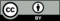 © © 2019 by Illustrative Mathematics